УПРАВЛЕНИЕ ОБРАЗОВАНИЯ 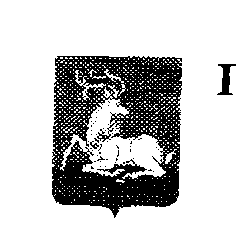 Администрации Одинцовского муниципального районаП Р И К А З04.02. 2020г. №603г. Одинцово       О проведении  диагностическоготестирования по иностранному языку в 8-11-х классах в Одинцовском муниципальном районе в феврале 2020года	В целях развития системы оценки качества образования по иностранному языку и коррекции работы учителей по достижению планируемых результатов и в соответствии с планом работы Управления образования Администрации Одинцовского муниципального района на 2019 -2020 учебный год  П Р И К А З Ы В А Ю:В период с 24.02.2020 по 28.02.2020 (по графику общеобразовательных учреждений)  провести диагностическое тестирование по иностранному языку в 8-11-х классах общеобразовательных учреждений Одинцовского муниципального района. Продолжительность диагностического тестирования  45 минут.Одинцовскому учебно-методическому центру «Развитие образования» (и.о.директора Замолоцких Ю.А):2.1.  Назначить ответственным за проведение диагностического тестирования по         иностранному  языку  в 8-11-х классах Давыденкову Н.П., методиста  иностранных языков Одинцовского УМЦ «Развитие образования». 2.2.    Обеспечить общеобразовательные учреждения необходимыми рекомендациями и материалами для проведения и проверки диагностического тестирования (приложение 1).2.3.  Проанализировать  результаты диагностического тестирования по иностранному  языку для обучающихся 8-11-х  на районном совещвнии3.       Руководителям муниципальных общеобразовательных учреждений:3.1.  Создать условия для диагностического тестирования по иностранному языку для обучающихся 8-11-ых классов. 3.2.   Организовать в общеобразовательных учреждениях проверку диагностических работ согласно представленным критериям оценивания выполнения заданий..3.3.  Отчет по прилагаемой форме (приложение 2) представить до 02.03.2020 в электронном виде на адрес методиста davydenkova@mail.ru4.Контроль за исполнением  приказа возложить на директора Одинцовского УМЦ «Развитие образования» Л.С. Толстова.Начальник  Управления образования                                                             О.В. НовожиловаПриложение  2к приказу Управления образования04.02. 2020г. №603Форма отчета диагностического тестирования.ОУ______________________________________________________ФИО обучающихся, выполнивших работу на низком уровнеЗападающие темы:Проблемы:ФИО ответственного за заполнение отчета:№Кол-вообучающихся Письменная частьПисьменная частьПисьменная частьПисьменная частьСредний балл
Средний % выполнения работы№Кол-вообучающихся Задание№1Задание№2Задание№3Задание№4Средний балл
Средний % выполнения работы